I. ROZPOČTOVÉ PŘÍJMYII. ROZPOČTOVÉ VÝDAJEIII. FINANCOVÁNÍ - třída 8IV. REKAPITULACE PŘÍJMŮ, VÝDAJŮ, FINANCOVÁNÍ A JEJICH KONSOLIDACEPoznámka: "*" - položky takto označené vstupují v této variantě výkazu do konsolidaceVI. STAVY A ZMĚNY STAVŮ NA BANKOVNÍCH ÚČTECH A V POKLADNĚVII. VYBRANÉ ZÁZNAMOVÉ JEDNOTKYIX. Přijaté transfery a půjčky ze státního rozpočtu, státních fondů a regionálních radX. Transfery a půjčky poskytnuté regionálními radami územně samosprávným celkům, regionálním radám a dobrovolným svazkům obcíXI. Příjmy ze zahraničních zdrojů a související příjmy v členění podle jednotlivých nástrojů a prostorových jednotekXII. Výdaje spolufinancované ze zahraničních zdrojů a související výdaje v členění podle jednotlivých nástrojů a prostorových jednotekMinisterstvo financíMinisterstvo financíMinisterstvo financíMinisterstvo financíFIN 2-12 MVÝKAZ PRO HODNOCENÍ PLNĚNÍ ROZPOČTUVÝKAZ PRO HODNOCENÍ PLNĚNÍ ROZPOČTUVÝKAZ PRO HODNOCENÍ PLNĚNÍ ROZPOČTUVÝKAZ PRO HODNOCENÍ PLNĚNÍ ROZPOČTUVÝKAZ PRO HODNOCENÍ PLNĚNÍ ROZPOČTU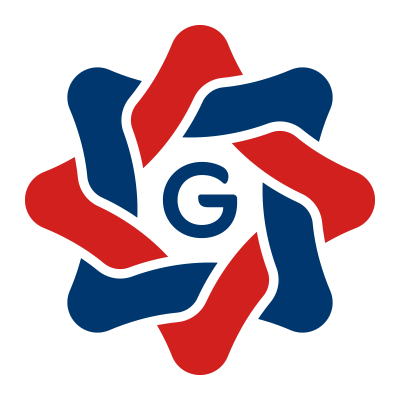 územních samosprávných celků, dobrovolných svazků obcí a regionálních radúzemních samosprávných celků, dobrovolných svazků obcí a regionálních radúzemních samosprávných celků, dobrovolných svazků obcí a regionálních radúzemních samosprávných celků, dobrovolných svazků obcí a regionálních radúzemních samosprávných celků, dobrovolných svazků obcí a regionálních radsestavený k  10 / 2020sestavený k  10 / 2020sestavený k  10 / 2020sestavený k  10 / 2020sestavený k  10 / 2020(v Kč na dvě desetinná místa)(v Kč na dvě desetinná místa)(v Kč na dvě desetinná místa)(v Kč na dvě desetinná místa)(v Kč na dvě desetinná místa)RokMěsícIČO20201000640280Název a sídlo účetní jednotky:Název a sídlo účetní jednotky:Název a sídlo účetní jednotky:Obec Bludov Obec Bludov Bludov 5Bludov 528601  Bludov28601  BludovParagrafPoložkaTextSchválený rozpočetRozpočet po změnáchVýsledek od počátku rokuab12300001111Daň z příjmů fyzických osob placená plátci112 000,00 112 000,00 91 165,91 00001112Daň z příjmů fyzických osob placená poplatníky2 300,00 2 300,00 720,15 00001113Daň z příjmů fyzických osob vybíraná srážkou9 000,00 9 000,00 8 191,98 00001121Daň z příjmů právnických osob85 000,00 85 000,00 60 654,00 00001122Daň z příjmů právnických osob za obce30 000,00 30 000,00 97 660,00 00001211Daň z přidané hodnoty210 000,00 210 000,00 168 464,27 00001334Odvody za odnětí půdy ze zemědělského půdního fond00001381Daň z hazardních her s výj. dílčí daně z tech. her2 500,00 2 500,00 1 999,89 00001511Daň z nemovitých věcí70 000,00 70 000,00 64 248,00 00004111Neinvestiční přijaté transf.z všeob.pokl.správy SR62 250,00 62 250,00 00004112Neinv.př.transfery ze SR v rámci souhr.dot.vztahu65 400,00 68 100,00 56 750,00 00004116Ostatní neinv.přijaté transfery ze st. rozpočtu162 995,00 162 995,00 00004122Neinvestiční přijaté transfery od krajů10 156,00 10 156,00 00004129Ostatní neinv.přij.transf. od rozp. územní úrovně5 000,00 0000Bez ODPABez ODPA586 200,00 824 301,00 790 255,20 10122131Příjmy z pronájmu pozemků24 158,00 24 158,00 24 158,00 1012Podnikání a restrukturalizace v zeměd.a potrav.Podnikání a restrukturalizace v zeměd.a potrav.24 158,00 24 158,00 24 158,00 10322111Příjmy z poskytování služeb a výrobků150 000,00 150 000,00 187 038,00 1032Podpora ostatních produkčních činnostíPodpora ostatních produkčních činností150 000,00 150 000,00 187 038,00 34212321Přijaté neinvestiční dary5 000,00 3421Využití volného času dětí a mládežeVyužití volného času dětí a mládeže5 000,00 37252324Přijaté nekapitálové příspěvky a náhrady5 000,00 5 000,00 3 579,50 3725Využívání a zneškodňování komun.odpadůVyužívání a zneškodňování komun.odpadů5 000,00 5 000,00 3 579,50 63304134Převody z rozpočtových účtů10 000,00 6330Převody vlastním fondům v rozpočtech územní úrovněPřevody vlastním fondům v rozpočtech územní úrovně10 000,00 ROZPOČTOVÉ PŘÍJMY CELKEMROZPOČTOVÉ PŘÍJMY CELKEMROZPOČTOVÉ PŘÍJMY CELKEM765 358,00 1 008 459,00 1 015 030,70 ParagrafPoložkaTextSchválený rozpočetRozpočet po změnáchVýsledek od počátku rokuab12322125021Ostatní osobní výdaje10 000,00 22125169Nákup ostatních služeb5 000,00 5 000,00 2212SilniceSilnice5 000,00 15 000,00 22195171Opravy a udržování30 000,00 30 000,00 2219Ostatní záležitosti pozemních komunikacíOstatní záležitosti pozemních komunikací30 000,00 30 000,00 22925193Výdaje na dopravní územní obslužnost3 000,00 3 120,00 3 120,00 2292Dopravní obslužnost veřejnými službami - linkováDopravní obslužnost veřejnými službami - linková3 000,00 3 120,00 3 120,00 23216121Budovy, haly a stavby520 000,00 520 000,00 2321Odvádění a čištění odpadních vod a nakl.s kalyOdvádění a čištění odpadních vod a nakl.s kaly520 000,00 520 000,00 33195021Ostatní osobní výdaje1 800,00 1 800,00 1 800,00 33195139Nákup materiálu j.n.5 000,00 5 000,00 33195171Opravy a udržování35 000,00 35 000,00 3319Ostatní záležitosti kulturyOstatní záležitosti kultury41 800,00 41 800,00 1 800,00 33995175Pohoštění1 000,00 1 000,00 33995194Věcné dary4 000,00 4 000,00 2 000,00 3399Ostatní záležitosti kultury,církví a sděl.prostř.Ostatní záležitosti kultury,církví a sděl.prostř.5 000,00 5 000,00 2 000,00 34215139Nákup materiálu j.n.1 000,00 1 000,00 213,00 34215175Pohoštění6 000,00 6 000,00 2 956,00 3421Využití volného času dětí a mládežeVyužití volného času dětí a mládeže7 000,00 7 000,00 3 169,00 36315154Elektrická energie10 000,00 10 000,00 8 916,37 36315171Opravy a udržování30 000,00 30 000,00 3631Veřejné osvětleníVeřejné osvětlení40 000,00 40 000,00 8 916,37 36395179Ostatní nákupy j.n.2 548,00 36395329Ostatní neinv.transfery veř.rozp.územní úrovně4 000,00 4 908,00 2 360,00 3639Komunální služby a územní rozvoj j.n.Komunální služby a územní rozvoj j.n.4 000,00 4 908,00 4 908,00 37225169Nákup ostatních služeb45 000,00 50 000,00 33 748,27 3722Sběr a svoz komunálních odpadůSběr a svoz komunálních odpadů45 000,00 50 000,00 33 748,27 37455021Ostatní osobní výdaje7 000,00 7 000,00 10 080,00 37455139Nákup materiálu j.n.1 500,00 1 500,00 230,00 37455156Pohonné hmoty a maziva3 000,00 3 000,00 1 124,00 37455171Opravy a udržování8 500,00 8 500,00 3745Péče o vzhled obcí a veřejnou zeleňPéče o vzhled obcí a veřejnou zeleň20 000,00 20 000,00 11 434,00 52135901Nespecifikované rezervy10 000,00 52135903Rezerva na krizová opatření10 000,00 5213Krizová opatřeníKrizová opatření10 000,00 10 000,00 55125169Nákup ostatních služeb10 000,00 5512Požární ochrana - dobrovolná částPožární ochrana - dobrovolná část10 000,00 61125023Odměny členů zastupitelstva obcí a krajů178 500,00 178 500,00 157 708,00 61125032Povinné poj.na veřejné zdravotní pojištění19 500,00 19 500,00 14 214,00 61125173Cestovné1 000,00 1 000,00 61125175Pohoštění1 000,00 1 000,00 6112Zastupitelstva obcíZastupitelstva obcí200 000,00 200 000,00 171 922,00 61155021Ostatní osobní výdaje10 357,00 637,00 61155132Ochranné pomůcky972,00 972,00 61155139Nákup materiálu j.n.2 327,00 2 327,00 61155173Cestovné688,00 6115Volby do zastupitelstev územních samosprávných celVolby do zastupitelstev územních samosprávných cel14 344,00 3 936,00 61715021Ostatní osobní výdaje109 900,00 109 900,00 90 450,00 61715038Povinné pojistné na úrazové pojištění400,00 400,00 400,00 61715132Ochranné pomůcky61715136Knihy, učební pomůcky a tisk1 000,00 1 000,00 1 155,00 61715139Nákup materiálu j.n.8 700,00 8 700,00 61715154Elektrická energie20 000,00 20 000,00 21 634,05 61715161Poštovní služby1 000,00 1 000,00 112,00 61715162Služby telekomunikací a radiokomunikací16 000,00 16 000,00 11 072,53 61715169Nákup ostatních služeb40 000,00 51 331,00 58 784,68 61715171Opravy a udržování5 000,00 5 000,00 61715173Cestovné3 000,00 3 000,00 61715365Platby daní a poplatků krajům, obcím a st.fondům300,00 6171Činnost místní správyČinnost místní správy205 000,00 216 331,00 183 908,26 63105163Služby peněžních ústavů4 000,00 4 000,00 1 926,20 6310Obecné příjmy a výdaje z finančních operacíObecné příjmy a výdaje z finančních operací4 000,00 4 000,00 1 926,20 63205163Služby peněžních ústavů7 005,00 7 005,00 7 005,00 6320Pojištění funkčně nespecifikovanéPojištění funkčně nespecifikované7 005,00 7 005,00 7 005,00 63305348Převody do vlastní pokladny10 000,00 6330Převody vlastním fondům v rozpočtech územní úrovněPřevody vlastním fondům v rozpočtech územní úrovně10 000,00 63995362Platby daní a poplatků státnímu rozpočtu60 000,00 97 660,00 97 660,00 6399Ostatní finanční operaceOstatní finanční operace60 000,00 97 660,00 97 660,00 ROZPOČTOVÉ VÝDAJE CELKEMROZPOČTOVÉ VÝDAJE CELKEMROZPOČTOVÉ VÝDAJE CELKEM1 206 805,00 1 296 168,00 545 453,10 NázevČíslo položky/řádkuSchválený rozpočetRozpočet po změnáchVýsledek od počátku rokutextr123Krátkodobé financování z tuzemskaKrátkodobé financování z tuzemskaKrátkodobé financování z tuzemskaKrátkodobé financování z tuzemskaKrátkodobé financování z tuzemskaKrátkodobé financování z tuzemskaKrátkodobé vydané dluhopisy (+)8111Uhrazené splátky krátkod.vydaných dluhopisů  (-)8112Krátkodobé přijaté půjčené prostředky (+)8113Uhrazené splátky krátkod.přij.půjč.prostř. (-)8114Změna stavu krátkod. prostř.na bank.účtech(+/-)8115441 447,00 287 709,00 469 577,60-Akt. krátkod. operace řízení likvidity-příjmy(+)8117Akt. krátkod. operace řízení likvidity-výdaje(-)8118Dlouhodobé financování z tuzemskaDlouhodobé financování z tuzemskaDlouhodobé financování z tuzemskaDlouhodobé financování z tuzemskaDlouhodobé financování z tuzemskaDlouhodobé financování z tuzemskaDlouhodobé vydané dluhopisy (+)8121Uhrazené splátky dlouh.vydaných dluhopisů (-)8122Dlouhodobé přijaté půjčené prostředky (+)8123Uhrazené splátky dlouhod. přijatých půjček (-)8124Změna stavu dlouhod. prostř.na bank.účtech(+/-)8125Akt. dlouhod. operace řízení likvidity-příjmy(+)8127Akt. dlouhod. operace řízení likvidity-výdaje(-)8128Krátkodobé financování ze zahraničíKrátkodobé financování ze zahraničíKrátkodobé financování ze zahraničíKrátkodobé financování ze zahraničíKrátkodobé financování ze zahraničíKrátkodobé financování ze zahraničíKrátkodobé vydané dluhopisy (+)8211Uhrazené splátky krátkod. vydaných dluhopisů(-)8212Krátkodobé přijaté půjčené prostředky (+)8213Uhrazené splátky krátkod.přij.půjč.prostř. (-)8214Změna stavu krátkod. prostř.na bank.účtech(+/-)8215Akt. krátkod. operace řízení likvidity-příjmy(+)8217Akt. krátkod. operace řízení likvidity-výdaje(-)8218Dlouhodobé financování ze zahraničíDlouhodobé financování ze zahraničíDlouhodobé financování ze zahraničíDlouhodobé financování ze zahraničíDlouhodobé financování ze zahraničíDlouhodobé financování ze zahraničíDlouhodobé vydané dluhopisy (+)8221Uhrazené splátky dlouh. vydaných dluhopisů (-)8222Dlouhodobé přijaté půjčené prostředky (+)8223Uhrazené spl.dlouhod. přij.půjč.prostř. (-)8224Změna stavu dlouhod. prostř.na bank.účtech(+/-)8225Akt. dlouhod. operace řízení likvidity-příjmy(+)8227Akt. dlouhod. operace řízení likvidity-výdaje(-)8228Opravné položky k peněžním operacímOpravné položky k peněžním operacímOpravné položky k peněžním operacímOpravné položky k peněžním operacímOpravné položky k peněžním operacímOpravné položky k peněžním operacímOperace z peněžních účtů organizace nemajícícharakter příjmů a výdajů vlád.sektoru (+/-)8901Nerealizované kurzové rozdíly pohybů na devizových účtech (+/-)8902Nepřevedené částky vyrovnávající schodek (+/-)8905FINANCOVÁNÍ (součet za třídu 8)FINANCOVÁNÍ (součet za třídu 8)8000441 447,00 287 709,00 469 577,60-NázevČíslo řádkuSchválený rozpočetRozpočet po změnáchVýsledek od počátku rokutextr414243TŘÍDA 1 - DAŇOVÉ PŘÍJMYTŘÍDA 1 - DAŇOVÉ PŘÍJMY4010520 800,00 520 800,00 493 104,20 TŘÍDA 2 - NEDAŇOVÉ PŘÍJMYTŘÍDA 2 - NEDAŇOVÉ PŘÍJMY4020179 158,00 184 158,00 214 775,50 TŘÍDA 3 - KAPITÁLOVÉ PŘÍJMYTŘÍDA 3 - KAPITÁLOVÉ PŘÍJMY4030TŘÍDA 4 - PŘIJATÉ TRANSFERYTŘÍDA 4 - PŘIJATÉ TRANSFERY404065 400,00 303 501,00 307 151,00 PŘÍJMY CELKEMPŘÍJMY CELKEMPŘÍJMY CELKEMPŘÍJMY CELKEM4050765 358,00 1 008 459,00 1 015 030,70 KONSOLIDACE PŘÍJMŮKONSOLIDACE PŘÍJMŮKONSOLIDACE PŘÍJMŮKONSOLIDACE PŘÍJMŮ406010 000,00 v tom položky:v tom položky:v tom položky:v tom položky:v tom položky:v tom položky:2223 -2223 -Příjmy z finančního vypořádání minulých let mezi krajem a obcemi40612226 -2226 -Příjmy z finančního vypořádání minulých let mezi obcemi40622227 -2227 -Příjmy z finančního vypořádání minulých let mezi reg. radou a kraji, obcemi a DSO40632441 -2441 -Splátky půjčených prostředků od obcí40702442 -2442 -Splátky půjčených prostředků od krajů40802443 -2443 -Splátky půjčených prostředků od regionálních rad40812449 -2449 -Ostatní splátky půjčených prostředků od veřejných rozpočtů územní úrovně40904121 -4121 -Neinvestiční přijaté transfery od obcí41004122 -4122 -Neinvestiční přijaté transfery od krajů411010 156,00 10 156,00 4123 -4123 -Neinvestiční přijaté transfery od regionálních rad41114129 -4129 -Ostatní neinvestiční přijaté transfery od rozpočtů územní úrovně41205 000,00 *4133 -4133 -Převody z vlastních rezervních fondů4130*4134 -4134 -Převody z rozpočtových účtů414010 000,00 *4137 -4137 -Neinvestiční převody mezi statutárními městy (hl.m.Prahou)a jejich městskými obvody nebo částmi - příjmy4145*4138 -4138 -Převody z vlastní pokladny4146*4139 -4139 -Ostatní převody z vlastních fondů41504221 -4221 -Investiční přijaté transfery od obcí41704222 -4222 -Investiční přijaté transfery od krajů41804223 -4223 -Investiční přijaté transfery od regionálních rad4181*4251 -4251 -Investiční převody mezi statutárními městy (hl.m.Prahou)a jejich městskými obvody nebo částmi - příjmy41824229 -4229 -Ostatní investiční přijaté transfery od rozpočtů územní úrovně4190ZJ 024 -ZJ 024 -Transfery přijaté z území jiného okresu4191ZJ 025 -ZJ 025 -Splátky půjčených prostředků přijatých z území jiného okresu4192ZJ 028 -ZJ 028 -Transfery přijaté z území jiného kraje4193ZJ 029 -ZJ 029 -Splátky půjčených prostředků přijatých z území jiného kraje4194PŘÍJMY CELKEM PO KONSOLIDACIPŘÍJMY CELKEM PO KONSOLIDACIPŘÍJMY CELKEM PO KONSOLIDACIPŘÍJMY CELKEM PO KONSOLIDACI4200765 358,00 1 008 459,00 1 005 030,70 TŘÍDA 5 - BĚŽNÉ VÝDAJETŘÍDA 5 - BĚŽNÉ VÝDAJE4210686 805,00 776 168,00 545 453,10 TŘÍDA 6 - KAPITÁLOVÉ VÝDAJETŘÍDA 6 - KAPITÁLOVÉ VÝDAJE4220520 000,00 520 000,00 VÝDAJE CELKEMVÝDAJE CELKEMVÝDAJE CELKEMVÝDAJE CELKEM42401 206 805,00 1 296 168,00 545 453,10 KONSOLIDACE VÝDAJŮKONSOLIDACE VÝDAJŮKONSOLIDACE VÝDAJŮKONSOLIDACE VÝDAJŮ425010 000,00 v tom položky:v tom položky:v tom položky:v tom položky:v tom položky:v tom položky:5321 -5321 -Neinvestiční transfery obcím42605323 -5323 -Neinvestiční transfery krajům42705325 -5325 -Neinvestiční transfery regionálním radám42715329 -5329 -Ostatní neinvestiční transfery veřejným rozpočtům územní úrovně42804 000,00 4 908,00 2 360,00 *5342 -5342 -Převody FKSP a sociál.fondu obcí a krajů4281*5344 -5344 -Převody vlastním rezervním fondům územních rozpočtů4290*5345 -5345 -Převody vlastním rozpočtovým účtům4300*5347 -5347 -Neinvestiční převody mezi statutárními městy (hl.m.Prahou)a jejich městskými obvody nebo částmi - výdaje4305*5348 -5348 -Převody do vlastní pokladny430610 000,00 *5349 -5349 -Ostatní převody vlastním fondům43105366 -5366 -Výdaje z finančního vypořádání minulých let mezi krajem a obcemi43215367 -5367 -Výdaje z finančního vypořádání minulých let mezi obcemi43225368 -5368 -Výdaje z finančního vypořádání minulých let mezi regionální radou a kraji, obcemi a DSO43235641 -5641 -Neinvestiční půjčené prostředky obcím43305642 -5642 -Neinvestiční půjčené prostředky krajům43405643 -5643 -Neinvestiční půjčené prostředky regionálním radám43415649 -5649 -Ostatní neinvestiční půjčené prostředky veřejným rozpočtům územní úrovně43506341 -6341 -Investiční transfery obcím43606342 -6342 -Investiční transfery krajům43706345 -6345 -Investiční transfery regionálním radám43716349 -6349 -Ostatní investiční transfery veřejným rozpočtům územní úrovně4380*6363 -6363 -Investiční převody mezi statutárními městy (hl.m.Prahou)a jejich městskými obvody nebo částmi - výdaje43816441 -6441 -Investiční půjčené prostředky obcím44006442 -6442 -Investiční půjčené prostředky krajům44106443 -6443 -Investiční půjčené prostředky regionálním radám44116449 -6449 -Ostatní investiční půjčené prostředky veřejným rozpočtům územní úrovně4420ZJ 026 -ZJ 026 -Transfery poskytnuté na území jiného okresu4421ZJ 027 -ZJ 027 -Půjčené prostř. poskytnuté na území jiného okresu4422ZJ 035 -ZJ 035 -Transfery poskytnuté na území jiného kraje4423ZJ 036 -ZJ 036 -Půjčené prostř. poskytnuté na území jiného kraje4424VÝDAJE CELKEM PO KONSOLIDACIVÝDAJE CELKEM PO KONSOLIDACIVÝDAJE CELKEM PO KONSOLIDACIVÝDAJE CELKEM PO KONSOLIDACI44301 206 805,00 1 296 168,00 535 453,10 SALDO PŘÍJMŮ A VÝDAJŮ PO KONSOLIDACI4440441 447,00-287 709,00-469 577,60 TŘÍDA 8 - FINANCOVÁNÍ4450441 447,00 287 709,00 469 577,60-KONSOLIDACE FINANCOVÁNÍKONSOLIDACE FINANCOVÁNÍ4460FINANCOVÁNÍ CELKEM PO KONSOLIDACIFINANCOVÁNÍ CELKEM PO KONSOLIDACI4470441 447,00 287 709,00 469 577,60-Název bankovního účtuČíslo řádkuPočáteční stav k 1. 1.Stav ke konci vykazovaného obdobíZměna stavu bankovních účtůtextr616263Základní běžný účet ÚSC60101 280 159,49 1 750 845,09 470 685,60-Běžné účty fondů ÚSC6020Běžné účty celkem60301 280 159,49 1 750 845,09 470 685,60-Pokladna60405 600,00 4 492,00 1 108,00 NázevČíslo řádkuSchválený rozpočetRozpočet po změnáchVýsledek od počátku rokutextr717273ZJ 024 -ZJ 024 -Transfery přijaté z území jiného okresu7090v tom položky:v tom položky:v tom položky:v tom položky:v tom položky:v tom položky:2226 -Příjmy z finančního vypořádání minulých let mezi obcemi70924121 -Neinvestiční přijaté transfery od obcí71004129 -Ostatní neinvestiční přijaté transfery od rozpočtů územní úrovně71104221 -Investiční přijaté transfery od obcí71204229 -Ostatní investiční přijaté transfery od rozpočtů územní úrovně7130ZJ 025 -ZJ 025 -Splátky půjčených prostředků přijatých z území jiného okresu7140v tom položky:v tom položky:v tom položky:v tom položky:v tom položky:v tom položky:2441 -Splátky půjčených prostředků od obcí71502449 -Ostatní splátky půjčených prostředků od veřejných rozpočtů územní úrovně7160ZJ 026 -ZJ 026 -Transfery poskytnuté na území jiného okresu7170v tom položky:v tom položky:v tom položky:v tom položky:v tom položky:v tom položky:5321 -Neinvestiční transfery obcím71805329 -Ostatní neinvestiční transfery veřejným rozpočtům územní úrovně71905367 -Výdaje z finančního vypořádání minulých let mezi obcemi71926341 -Investiční transfery obcím72006349 -Ostatní investiční transfery veřejným rozpočtům územní úrovně7210ZJ 027 -ZJ 027 -Půjčené prostředky poskytnuté na územní jiného okresu7220v tom položky:v tom položky:v tom položky:v tom položky:v tom položky:v tom položky:5641 -Neinvestiční půjčené prostředky obcím72305649 -Ostatní neinvestiční půjčené prostředky veřejným rozpočtům územní úrovně72406441 -Investiční půjčené prostředky obcím72506449 -Ostatní investiční půjčené prostředky veřejným rozpočtům územní úrovně7260ZJ 028 -ZJ 028 -Transfery přijaté z území jiného kraje7290v tom položky:v tom položky:v tom položky:v tom položky:v tom položky:v tom položky:2223 -Příjmy z finančního vypořádání minulých let mezi krajem a obcemi72912226 -Příjmy z finančního vypořádání minulých let mezi obcemi72924121 -Neinvestiční přijaté transfery od obcí73004122 -Neinvestiční přijaté transfery od krajů73104129 -Ostatní neinvestiční přijaté transfery od rozpočtů územní úrovně73204221 -Investiční přijaté transfery od obcí73304222 -Investiční přijaté transfery od krajů73404229 -Ostatní investiční přijaté transfery od rozpočtů územní úrovně7350ZJ 029 -ZJ 029 -Splátky půjčených prostředků přijatých z území jiného kraje7360v tom položky:v tom položky:v tom položky:v tom položky:v tom položky:v tom položky:2441 -Splátky půjčených prostředků od obcí73702442 -Splátky půjčených prostředků od krajů73802449 -Ostatní splátky půjčených prostředků od veřejných rozpočtů územní úrovně7390ZJ 035 -ZJ 035 -Transfery poskytnuté na území jiného kraje7400v tom položky:v tom položky:v tom položky:v tom položky:v tom položky:v tom položky:5321 -Neinvestiční transfery obcím74105323 -Neinvestiční transfery krajům74205329 -Ostatní neinvestiční transfery veřejným rozpočtům územní úrovně74305366 -Výdaje z finančního vypořádání minulých let mezi krajem a obcemi74315367 -Výdaje z finančního vypořádání minulých let mezi obcemi74326341 -Investiční transfery obcím74406342 -Investiční transfery krajům74506349 -Ostatní investiční transfery veřejným rozpočtům územní úrovně7460ZJ 036 -ZJ 036 -Půjčené prostředky poskytnuté na území jiného kraje7470v tom položky:v tom položky:v tom položky:v tom položky:v tom položky:v tom položky:5641 -Neinvestiční půjčené prostředky obcím74805642 -Neinvestiční půjčené prostředky krajům74905649 -Ostatní neinvestiční půjčené prostředky veřejným rozpočtů územní úrovně75006441 -Investiční půjčené prostředky obcím75106442 -Investiční půjčené prostředky krajům75206449 -Ostatní investiční půjčené prostředky veřejným rozpočtům územní úrovně7530Účelový znakNázevPoložkaNázevVýsledek od počátku rokuaaab9329014Příspěvek na hspodaření v lesích4116Ostatní neinv.přijaté transfery ze st. rozpočtu29014Příspěvek na hspodaření v lesíchPříspěvek na hspodaření v lesíchPříspěvek na hspodaření v lesíchPříspěvek na hspodaření v lesích29017vyhotovení LHP4116Ostatní neinv.přijaté transfery ze st. rozpočtu17 343,00 29017vyhotovení LHPvyhotovení LHPvyhotovení LHPvyhotovení LHP17 343,00 29030Zmírnění dopadů kůrovcocé kalamity4116Ostatní neinv.přijaté transfery ze st. rozpočtu145 652,00 29030Zmírnění dopadů kůrovcocé kalamityZmírnění dopadů kůrovcocé kalamityZmírnění dopadů kůrovcocé kalamityZmírnění dopadů kůrovcocé kalamity145 652,00 98024Jednorázový příspěvek SARS  Cov-24111Neinvestiční přijaté transf.z všeob.pokl.správy SR31 250,00 98024Jednorázový příspěvek SARS  Cov-2Jednorázový příspěvek SARS  Cov-2Jednorázový příspěvek SARS  Cov-2Jednorázový příspěvek SARS  Cov-231 250,00 98193volby do krajsk. zastupitelstva4111Neinvestiční přijaté transf.z všeob.pokl.správy SR31 000,00 98193volby do krajsk. zastupitelstvavolby do krajsk. zastupitelstvavolby do krajsk. zastupitelstvavolby do krajsk. zastupitelstva31 000,00 C e l k e mC e l k e mC e l k e mC e l k e mC e l k e m225 245,00 Účelový znakNázevKód územn. jednotkyPoložkaNázevVýsledek od počátku rokuaabc103*****  tato část výkazu nemá data  *****ParagrafPoložkaTextNástrojProstorová jednotkaProstorová jednotkaSchválený rozpočetRozpočet po změnáchVýsledek od počátku rokuabcd1123*****  tato část výkazu nemá data  **********  tato část výkazu nemá data  **********  tato část výkazu nemá data  *****ParagrafPoložkaTextNástrojProstorová jednotkaProstorová jednotkaSchválený rozpočetRozpočet po změnáchVýsledek od počátku rokuabcd1123*****  tato část výkazu nemá data  **********  tato část výkazu nemá data  **********  tato část výkazu nemá data  *****Odesláno dne:Razítko:Podpis vedoucího účetní jednotky:Podpis vedoucího účetní jednotky:Procházka JiříOdpovídající za údajeOdpovídající za údajeOdpovídající za údajeOdpovídající za údajeDošlo dne:o rozpočtu:Poláková Hanatel.:327 594 128o skutečnosti:Poláková Hanatel.:327 594 128